SOME MASSES LISTED BELOW ARE LIVESTREAMEDCONFESSIONS:  Saturday morning after 10am Mass, Saturday evening 6pm-6.15pm, and on request.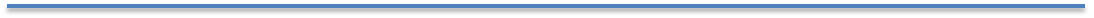 BIRTHDAYS THIS WEEK: Sue Sander, Martin Power, Tina Law, Luca Cianci.TOWNHILL LIVESTREAMS: Townhill Parish Masses are typically livestreamed 11am on Sunday and 10am on Monday. To access the livestream link, please use the Mumbles Parish website the usual way, or search for Our Lady of Lourdes Townhill on YouTube. OUR PARISH MASSES: NO CHANGES TO SOCIAL DISTANCING: The current COVID-related arrangement in our parish church (4 Masses every weekend and socially distanced seating at all Masses) will continue in the coming weeks. This arrangement, for the time being, may meet our public worship requirements without any need to abandon the present socially distanced seating in church. Parishioners who attend Mass regularly already have allocated seats, there is extra room for visitors, and there is more capacity in the 11.45am Sunday Mass (where the average attendance is 11). All this may change in the near future. In the meantime, parishioners who wish to switch to a different Mass, or who may not be attending in a weekend, should please inform Madeline (01792 361194; madelineolss@aol.com), who will release their seats. Please note that face covering is still required. Thank you. BISHOP THOMAS BURNS: Bishop Emeritus Tom Burns SM has been invited to join the staff at St. Alban’s College, Valladolid (in Spain) for the coming academic year (September 2021 – June 2022). He will take up the role of Spiritual Director to the students engaged in the important undertaking of the propaedeutic year.WEDDING IN THE PARISH: Between JEMMA HOLLINGWORTH and MATTHEW MORGAN (parishioner and son of Arwel and Joan Morgan) in our parish church on Friday, 24th September 2021.CAFOD: CAFOD is responding to significant crises across the world this week (including in Haiti, Afghanistan, Tigray in Ethiopia, South Sudan, and north-east Nigeria). You can read more about how we can all express solidarity with our sisters and brothers affected by emergencies on the CAFOD website. https://cafod.org.uk/News/Emergencies-news. Your compassion, generosity and prayers have helped us to stand together and enable us to continue to support communities in these difficult times. Thank you.QUIRINO PECE, RIP: Please pray for the repose of the soul of our parishioner Quirino Pece (husband of Gelsomina Pece) who passed away on Thursday, 19th August 2021. Funeral details will be announced later. May the Lord grant Quirino eternal rewards. Amen.WE REMEMBER THE SICK AND HOUSEBOUND, AND THOSE WHO HAVE ASKED FOR OUR PRAYERS: Isabelle Gilfedder, Bernard Gregory, Bill Gill, Claire Clancy, Roy Miller, Frank Bowen, Michael Guerin, Theresa Plunkett, Eira Hooper, John Grant, Kath Bowling, Doris Renninghoff, Pat Davies, Frances Traylor, Rosemary Ronan, Mary Brearley, Audrey Robinson, Maria Davies, Angela Matthews, Millie Richards, Janet Blackburn, Eleanor Scowcroft, Joe Blackburn, Yvonne Richards, Maria Watkins. WE REMEMBER THOSE WHOSE ANNIVERSARIES OCCUR ABOUT THIS TIME: Elisabeth Anne Dennis, Dan Davies, Fr Pierre Nolan, Mabel Thomas, Eileen Ratcliffe, May Lewis, Christie Collins, Fr Thomas Eadsforth, Veda Morgan, James (Jimmy) McCann, Shirley Callaway, John Snaize, Paris Amber Kinsey, Jill Weaver, Angela Smith. Our Lady Star Of The Sea Catholic ChurchThe Presbytery, 22 Devon Place, Mumbles, Swansea, SA3 4DRRev. Fr Michael ’Tega Akpoghiran, O.P. Tel: 01792 367283Rev. Fr Clement Oloruntoba, O.P. (Singleton Hospital Chaplain) 07459335606Parish Safeguarding Rep: Mrs Clare Power Tel: 01792 401781  email: mumbles@menevia.org      twitter: @OLSS_Mumbles https://www.facebook.com/OLSSMumbles/St David`s Catholic Primary SchoolWest Cross, Swansea, SA3 5TSTel 01792 512212Headteacher: Ms E. Richardshttp://www.stdavidscatholicprimary.swansea.sch.uk/email: 6703303_stdavidscatholicprimaryschool@hwbcymru.net https://www.facebook.com/StDavidsCPS/`Love God, Love Learning, Love Life`Date & Liturgical CelebrationTimeMass IntentionSunday 22nd August21st Sunday of the Year  Sat. Vigil 6.30pm              8.30am10.30am             11.45amFr Michael Fewell, RIP (M A)Barrie Matthews, RIP (E T)Barbara Owen, Birthday Thanksgiving (M W)Parish CommunityMonday 23rd   10.00amMass in TownhillTuesday 24th    St Bartholomew, Apostle (Feast) 9.30am(Livestreamed)Mrs Molly Morris, RIP AnniversaryWednesday 25th Weekday in Ordinary Time9.30am[Livestreamed]Intention of Jackie & Maurice Rees (C S)Thursday 26th  St David Lewis, Priest, Martyr9.30am     (Livestreamed)Brian and Mary Hughes, Wedding AnniversaryFriday 27th  St Monica9.30am(Livestreamed)Special Intention (E K)Saturday 28th     St Augustine, Bishop & Doctor of the Church10.00am(Livestreamed)For the Holy SoulsSunday 29nd August22nd Sunday of the YearSat. Vigil 6.30pm8.30am10.30am 11.45amParish CommunityChristiana Akpoghiran, RIPFor the Intention of Joe BlackburnFr Michael Fewell, RIP (C S)